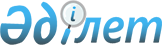 Жер салығының базалық ставкасына түзету коэффициенттері туралы
					
			Күшін жойған
			
			
		
					Қостанай облысы Сарыкөл ауданы мәслихатының 2011 жылғы 14 наурыздағы № 237 шешімі. Қостанай облысы Сарыкөл ауданының Әділет басқармасында 2011 жылғы 25 сәуірде № 9-17-116 тіркелді. Күші жойылды - Қостанай облысы Сарыкөл ауданы мәслихатының 2011 жылғы 8 маусымдағы № 254 шешімімен

      Ескерту. Күші жойылды - Қостанай облысы Сарыкөл ауданы мәслихатының 2011.06.08 № 254 шешімімен.      Қазақстан Республикасының 2003 жылғы 20 маусымдағы Жер кодексінің 11 бабының 1-тармағына, "Қазақстан Республикасындағы жергілікті мемлекеттік басқару және өзін-өзі басқару туралы" Қазақстан Республикасының 2001 жылғы 23 қаңтардағы Заңының 6-бабы 1-тармағының 13) тармақшасына сәйкес және бекітілген Қостанай облысы Сарыкөл ауданы жерлерін аймақтандыру сұлбасының негізінде, Сарыкөл аудандық мәслихаты ШЕШТІ:



      1. Қосыла беріліп отырған жер салығының базалық ставкасына түзету коэффициенттері бекітілсін.



      2. Осы шешім алғаш рет ресми жарияланған күннен кейін он күнтізбелік күн өткеннен кейін қолданысқа енгізіледі.      Кезектен тыс

      сессияның төрайымы                         А. Өмірзақова      Аудандық

      мәслихатының хатшысы                       У. Айғұлақов      КЕЛІСІЛДІ:      "Сарыкөл ауданы әкімдігінің

      жер қатынастары бөлімі"

      мемлекеттік мекемесінің бастығы

      _______________ С. Шармұхаметов      "Сарыкөл ауданы бойынша

      салық комитеті" мемлекеттік

      мекемесінің бастығы

      _______________ Ғ. Шохметов

Аудандық мәслихатының  

2011 жылдың 14 наурыздағы 

№ 237 шешімімен бекітілген  Жер салығының базалық ставкасына түзету

коэффициенттері
					© 2012. Қазақстан Республикасы Әділет министрлігінің «Қазақстан Республикасының Заңнама және құқықтық ақпарат институты» ШЖҚ РМК
				Аймақтар

№Жер салығының базалық

ставкаларына

түзету коэффициенттері10,520,630,740,850,961,071,181,291,3101,4111,5